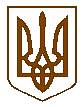 УКРАЇНАБілокриницька   сільська   радаРівненського   району    Рівненської    області(двадцять шоста позачергова сесія сьомого скликання)      РІШЕННЯвід  24  квітня  2018 року                                                                                 № 715                                                                            Про присвоєння назви вулиціЗ метою впорядкування нумерації об’єктів нерухомості у селі Біла Криниця та створення єдиного реєстру адрес, відповідно до постанови Кабінету Міністрів України від 25 травня 2011 р. № 559 «Про містобудівний кадастр», керуючись Наказом Міністерства юстиції України від 6 липня 2012 №1014/5 «Про словники Державного реєстру речових прав на нерухоме майно», пунктом 41 частини першої статті 26 Закону України «Про місцеве самоврядування в Україні», враховуючи пропозиції депутатів на членів виконавчого комітету, Білокриницька сільська рада  В И Р І Ш И ЛА :Присвоїти назву вулиці, яка знаходяться на території нового житлового кварталу від з’їзду з траси Київ-Чоп до вулиці Івана Франка, згідно схеми (додаток 1) : вул. ПроїзнаДоручити т.в.о. секретарю сільської ради:донести до відома жителів територіальної громади інформацію стосовно рішення про присвоєння назв вулицям в с. Біла Криниця згідно п.1 даного рішення через депутатів, інформаційний стенд та офіційну веб-сторінку Білокриницької сільської ради.подати інформацію до ДП «Національні інформаційні системи», щодо внесення назв вулиць до словника вулиць с. Біла Криниця.Контроль за виконанням цього рішення покласти на т.в.о. секретаря сільської ради, О. Казмірчук та культурно-масову комісію  ради.Сільський голова		                                                               Т.  ГончарукДодаток  1до рішення сесії Білокриницької сільської  ради
від «24»  квітня   2018  р.  № 715Карта-схемарозташування вулиці  Проїзна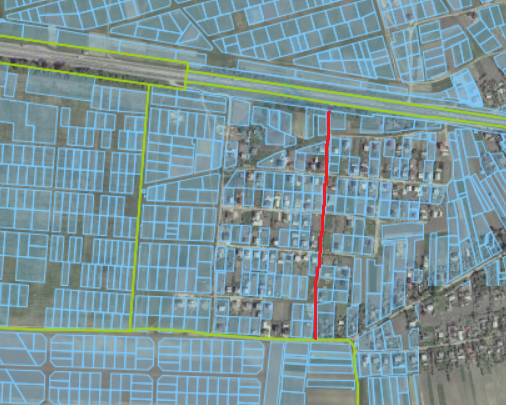 Пленарне засідання двадцять шостої  позачергової сесії Білокриницької сільської ради сьомого скликання24  квітня  2018 року
ВІДОМІСТЬдля поіменного голосування з питання:«Про присвоєння назви вулиці»Голосували:    «за» - 	14	                          «проти» - 	0	                          «утримався» - 	0	                          «не голосував» - 	0	Голова комісії                                                                      ____________________Секретар комісії                                                                   ____________________Член комісії                                                                          ____________________№з/пПрізвище, ім’я, по батьковіЗаПротиУтри-мавсяНе приймав участь в голосуванні1.Гончарук Тетяна Володимирівназа2.Галябар Роман Олександровичза3.Власюк Світлана Андріївназа4.Данилюк Наталія Василівназа5.Семенюк Марія Петрівнавідсутня6.Дем'янчук Віталій Григоровичвідсутній7.Зданевич Оксана Данилівнавідсутня8.Кисіль Тетяна Михайлівназа9.Панчук Ярослав Петровичвідсутній10.Ящук Оксана Костянтинівназа11.Целюк Тетяна Лонгінівнавідсутня12.Плетьонка Андрій Васильовичза13.Вовчик Юрій Анатолійовичвідсутній14.Дубіч Анатолі Миколайовичза15.Захожа Інна Анатоліївнавідсутня16.Морозюк Оксана Дмитрівназа17.Казмірчук Олена Юріївназа18.Денисюк Іван Миколайовичвідсутній19.Кравченко Алла Дмитрівназа20.Люльчик Валерій Федоровичза21.Клименко Тарас Володимировичвідсутній22.Ляшецька Надія Миколаївназа23.Ящук Олена АдамівназаВсього:Всього:14